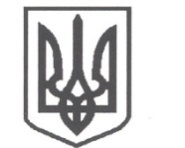 УКРАЇНАСРІБНЯНСЬКА СЕЛИЩНА РАДАЧЕРНІГІВСЬКОЇ ОБЛАСТІРІШЕННЯ(друга сесія восьмого скликання)23 грудня 2020 року	смт Срібне              		Про перерахування залишків коштівКеруючись ст.26 Закону України "Про місцеве самоврядування в Україні",  ст.57 Бюджетного кодексу України, селищна рада вирішила :1. Комісії з реорганізації Васьковецької сільської ради перерахувати залишки коштів, які утворились на кінець бюджетного періоду на котлових рахунках загального та спеціального фондів та залишки по власних надходженнях спеціальних фондів за відповідними фондами, символами звітності та ТПКВКМБ, на відповідні рахунки Срібнянської селищної ради.2. Контроль за виконанням цього рішення покласти на постійну комісію селищної ради з питань бюджету, соціально - економічного розвитку та інвестиційної діяльності.Селищний голова						                  О.ПАНЧЕНКО